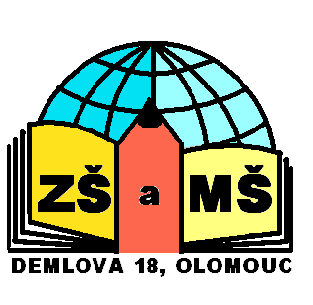                                         Základní škola a Mateřská škola Olomouc,                                   Demlova 18, příspěvková organizace                                                      IČO 61989665                                             tel.: 585209310                                                                                               ČÚ   1805640309/0800                                                                                   zsdemlova@zsdemlova.cz                       www.zsdemlova.czŽádost o individuální vzděláváníŽádáme Vás o povolení individuálního vzdělávání, dle zákona 561/2004 Sb. § 41 pro naši dceru (syna), jméno a příjmení:			žákyni (žáka) třídy _____na období od 	  do 	.Osobní údaje žáka:Údaje o zákonných zástupcích žáka:Důvody pro individuální vzdělávání žáka:Napište svoje důvody.Popis prostorového a materiálně technického zabezpečení vzdělávání a podmínek ochrany zdraví individuálně vzdělávaného žáka:Např.: Byt (domek) je dostatečně prostorný k tomu, aby mohl být využíván ke vzdělávání žáka. Žák má svůj vlastní pracovní prostor, místnosti jsou dobře osvětlené, větratelné a vhodně vybavené. Prostředí neohrožuje zdraví žáka.Doklady osvědčující splnění vzdělání osoby, která bude žáka individuálně vzdělávat – příloha č. 1:(kopie maturitního vysvědčení nebo dokladu o ukončení vysoké školy)Seznam učebnic a učebních textů, které budou ve výuce užívány, pokud nejde o učebnice uvedené v § 27 odst. 1:Nepatří sem učebnice, které mají schvalovací doložku MŠMT a jejichž seznam vyšel ve věstníku. Napište jenom něco z toho, co používáte mimo učebnice. Např. nějaké encyklopedie, výukové programy …Další skutečnosti, které mají vliv na průběh vzdělávání žáka:Např.: Nejsme si vědomi žádných skutečností, které by negativně ovlivňovaly vzdělávání žáka. Pozitivní: individuální péče, menší nemocnost…6.   Vyjádření školského poradenského zařízení – příloha č. 2:Stačí prohlášení, že není námitek proti individuálnímu vzdělávání žáka.Datum a podpis zákonných zástupců:*Zákonný zástupce dodá první dva listy žádosti řediteli/ředitelce školy.Výtah ze školského zákona 561/2004 Sb.§ 41Individuální vzdělávání§41 (1) O povolení individuálního vzdělávání žáka rozhoduje ředitel školy, kam byl žák přijat k plnění povinné školní docházky, na základě písemné žádosti zákonného zástupce žáka. Individuální vzdělávání lze povolit pouze žákovi prvního stupně základní školy.§41 (2) Žádost zákonného zástupce o individuální vzdělávání musí obsahovatjméno, popřípadě jména, a příjmení, rodné číslo, bylo-li přiděleno, a místo trvalého pobytu žáka nebo bydliště, pokud nemá na území České republiky místo trvalého pobytu,uvedení období, ročníku, popřípadě pololetí, kdy má být žák individuálně vzděláván,důvody pro individuální vzdělávání žáka,popis prostorového a materiálně technického zabezpečení vzdělávání a podmínek ochrany zdraví individuálně vzdělávaného žáka,doklady osvědčující splnění vzdělání osoby, která bude žáka individuálně vzdělávat,seznam učebnic a učebních textů, které budou ve výuce užívány, pokud nejde o učebnice uvedené v § 27 odst. 1,další skutečnosti, které mají vliv na průběh vzdělávání žáka,vyjádření školského poradenského zařízení.§41 (3) Ředitel školy individuální vzdělávání povolí, pokudjsou dány závažné důvody pro individuální vzdělávání,jsou zajištěny dostatečné podmínky pro individuální vzdělávání, zejména podmínky materiální a ochrany zdraví žáka,osoba, která bude žáka vzdělávat, získala alespoň střední vzdělání s maturitní zkouškou,jsou zajištěny vhodné učebnice a učební texty, podle nichž se má žák vzdělávat.§41 (4) Individuálně vzdělávaný žák koná za každé pololetí zkoušky z příslušného učiva, a to ve škole, do níž byl přijat k plnění povinné školní docházky.§41 (5) Nelze-li individuálně vzdělávaného žáka hodnotit na konci příslušného pololetí, určí ředitel školy pro jeho hodnocení náhradní termín, a to tak, aby hodnocení bylo provedeno nejpozději do dvou měsíců po skončení pololetí.§41 (6) Pokud má zákonný zástupce pochybnosti o správnosti hodnocení žáka, může do 8 dnů od konání zkoušek písemně požádat ředitele školy o přezkoušení žáka; byl-li zkoušejícím žáka ředitel školy, krajský úřad. Pokud ředitel školy nebo krajský úřad žádosti vyhoví, nařídí komisionální přezkoušení žáka.§41 (7) Ředitel školy zruší povolení individuálního vzdělávánípokud nejsou zajištěny dostatečné podmínky ke vzdělávání, zejména podmínky materiální, personální a ochrany zdraví žáka,pokud zákonný zástupce neplní podmínky individuálního vzdělávání stanovené tímto zákonem,pokud žák na konci druhého pololetí příslušného školního roku neprospěl,nelze-li žáka hodnotit způsobem uvedeným v odstavcích 4 a 5, nebona žádost zákonného zástupce žáka.§41 (8) Ředitel školy rozhodne o zrušení individuálního vzdělávání žáka nejpozději do 30 dnů od zahájení řízení a zároveň zařadí žáka do příslušného ročníku základní školy. Odvolání proti rozhodnutí ředitele školy o zrušení individuálního vzdělávání žáka nemá odkladný účinek.§41 (9) Výdaje spojené s individuálním vzděláváním hradí zákonný zástupce žáka, s výjimkou učebnic a základních školních potřeb podle § 27 odst. 3 a 6, speciálních učebnic a speciálních didaktických a kompenzačních učebních pomůcek podle § 16 odst. 7 a výdajů na činnost školy, do níž byl žák přijat k plnění povinné školní docházky.Jméno:Příjmení:Rodné číslo:Datum narození:Místo narození:Zdravotní pojišťovna:Ošetřující lékař:Ošetřující lékař:Bydliště – trvalé:Bydliště – trvalé:Bydliště – kontaktní adresa:Bydliště – kontaktní adresa:OtecMatkaJméno a příjmení:Jméno a příjmení:Bydliště:Bydliště:Telefon domů:Telefon domů:Mobilní telefon:Mobilní telefon:Email:Email: